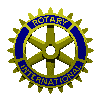 Gamlebyen RotaryklubbMånedsbrev høst 2015 og 6. jan. 2016Resymé Rotarymøte: onssdag 4. november 2015Lokale: DunkejongårdenMøteleder: Egil SyversenAntall deltagende medlemmer: 18Møtetema: «Guttas kveld»Vi kom til et flotte dekket bord med ferske reker, loff og alt som hører med til et godt måltid.Stemningen steg i takt med gode historier og vitser inkludert noen flauser. Av drikke ble det servert øl med og uten alkohol, mineralvann, akevitt og Cognac til kaffen. Vi startet til vanlig tid kl. 18.45 og siste mann forlot lokalet rundt kl. 24.00.Etter maten ble det kastet på stikka med kr. 10,00 som innsats, og her var Ørnulf den suveren vinner. Egil vant vitsestafetten. Dette var et vellykket arrangement og av oss som fortsatt jobber hadde vi nok ønsket oss dagen derpå fri fra arbeidet.Fredrikstad 5/11-2015Terje Bendiksen  Resymé Rotarymøte : onsdag 9. desember 2015Lokale: DunkejongårdenMøteleder: Egil SyversenAntall deltagende medlemmer: 14Møtetema: «I 2016 er vi sarpinger alle sammen! Informasjon om byjubileet!»Ved Svein A Halvorsen, jubileumssjef Svein Halvorsen har tidligere arbeidet innenfor fra media, næringsliv og kunst, en bakgrunn som er nyttig for oppgaven som jubileumssjef. Tema for jubileet er «Sarpsborg – historisk til 1000» og om et par uker er festen i gang! Det er Sarpsborg som feirer sitt 1000 års jubileum. Historien er viktig, men Halvorsen understreket at jubileet er mer enn historie. Jubileumssjefen er dessuten opptatt av å se utover Sarpsborgs grenser. Dette handler også om regionen og om regionsutvikling. Det er satt følgende mål for feiringen: Jubileet skal bidra til at Sarpsborg skal bli et bedre sted å bo, jobbe og besøke.  En stolt historie som skal bidra til å skape varige verdier for fremtidens Sarpsborg. Det er fokus på Arrangementer BymarkedsføringByforskjønningHistorieformidling I forbindelse med planleggingen av jubileet er det etablert et By-selskap. Byselskapet arbeider nært sammen med  - og er delvis eid av -  Sarpsborg kommune. Driftsbudsjett er basert på tilskudd fra Sarpsborg kommune og sponsorer/næringslivet, med hhv. 9. mill og 6 mill). Penger skal primært brukes til arrangementer. Noen viktige arrangementerNyttårsfeiring på Torvet 31.12 2015Festuke 3.- 12. juni. Olavfestivalen 13. – 17. juli 1000-årsfesten feires i Hafslundparken 29. – 31. juliNyttårsfeiring på Torvet 31.12 2016 Gamlebyen Rotary fikk en god innføring i planene for feiringen i Sarpsborg og mange ble inspirert til å ta turen oppover langs «ælva» i løpet av det neste året! Ref: Marit Mundahl Resymé Rotary møte : onsdag 16.desembeer 2015Lokale: DonkejongårdenMøteleder: Egil Syvertsen Antall deltagende medlemmer: 14Møtetema: «Konspirasjon» v/Thore RøsægThore tok utgangspunkt i at konspirasjon er å legge hemmelige planer mot noen. Det er nå 75 år siden 1940 og 70 år siden frigjøringen. Men Thore gikk lenger tilbake, støttet av Lars Borgersrud: «Konspirasjon og kapitulasjon. Nytt lys på forsvarshistorien 1814 – 1940» I kjent stil fortalte han om konflikter/konspirasjon støttet av historier og kunnskap som øst ut av et overflødighetshorn. Bortsett fra felles konge med Sverige ble Norge fritt i 1840 (ikke 1905). Kong Karl Johan var ikke adelig, men i 1818 ble han konge av Norge og Sverige. I tiden som fulgte var det en rekke konspirasjoner mellom kongen og statsmakten og folket i Norge. Kongen ville beholde adelen men ble motarbeidet og tapte saken. Kongen ville feire Mosse-konvensjonen, men folket ville feire 17. mai. Etter torgslaget 17. mai 1829 hvor stattholderen satte inn kavaleriet mot feiringen, vant folket og Wergeland frem. Konflikter om alminnelig verneplikt, Markus Thrane og den folkelige bevegelse i 1840/50 årene, militærmakt mot Norge etc. etc. «All makt skal samles i denne sal» er et kjent sitat fra Johan Sverdrup i Stortingssalen 8. mars 1872, som beskriver Stortingets plass i norsk statsforvaltning. I april 1940 gikk det ut brev til alle soldater med beskjed om stille mobilisering og at de skulle møte 11.april. Det var bare tilfeldige, mindre grupper som gjorde heroisk motstand mot Tyskerne før kapitulasjonen. Men ifølge den norske kapitulasjonsteksten hevdet Ragnar Skancke i landssvikoppgjøret at det bare var de styrkene som var i krig med Tyskland som kapitulerte. I den Tyske teksten het det at kapitulasjonen gjaldt alle styrker. I de første årene etter 1945 ble krigshistorien pyntet på for å skape en ærefull historie som Norge kunne vokse på etter krigen. De senere årene har det kommet nye, unge historikere som har gravd i den sanne historien.Ref: Jan A. VatnResymé Rotary møte : onsdag 6. januar 2016Lokale: DonkejongårdenMøteleder: Egil Syvertsen Antall deltagende medlemmer: 17Møtetema: «Kapitulasjon» v/Dag StrømsætherDagens innlegg om «Kapitulasjon» var en oppfølging av Tore Røsægs foredrag «Konspirasjon» før jul. Begge foredragene tok utgangspunkt i Lars Borgersruds bok «Konspirasjon og kapitulasjon», der han hevder at offiserenes konspirasjon før krigen var hovedgrunnen til den dårlige krigsinnsatsen i 1940.Dags tema var militærmaktens og offiserenes utvikling fra personlig vaktstyrke for fyrsten til nasjonalstatenes voktere av en lovlig valgt regjering. Begreper som lojalitet, disiplin, samhold og konservatisme ble viktige i disse profesjonaliserte miljøene, samtidig utviklet det seg en sterk yrkesetikk og profesjonskultur på tvers av nasjonalitet. Det var lett å se at dette ikke passet sammen med kommunistiske og revolusjonære tanker. Da krigen kom i 1940 gjorde imidlertid de aller fleste offiserer det de kunne med de svært begrensede ressurser de hadde. De største unnlatelsene før 1940 var å finne blant politikerne heller enn blant offiserene.Dag trakk frem flere eksempler på kapitulasjoner, og viste til den diskusjonen som var under og etter krigen hvorvidt kapitulasjonen også omfattet styrker utenfor Norge. Men som vanlig, der man ikke har reelle maktmidler har man heller ingen innflytelse. Makta rår.Dag trakk til slutt trådene frem til dagens situasjon, og problemene med indre/ytre trussel, asymmetrisk krigføring og økt innvandring.Ref: Dag StrømsætherFremmøtestatestikk høst 2015:
August 	: 	58,9% September	:	57,1% Oktober	:	58,0% November	:	50,0%Desember	:	57,1%Vi er nå 28 medlemmer i klubben.